S4 Appendix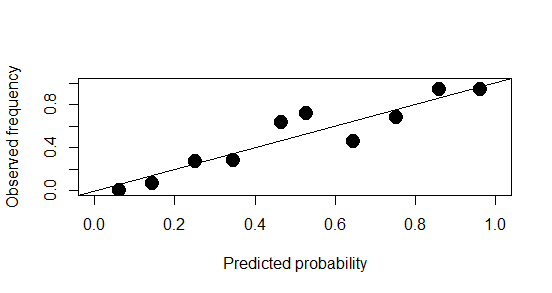 S4 Appendix. Calibration plots of the predictive performance of the best latent selection difference model (Table 2) to identify environmental variables that explain habitat selection by wild boar and free-ranging pigs. The observed frequencies of free-ranging pig locations in the validation dataset are plotted as a function of the predicted probability that the habitat would be used by free-ranging pigs in relation to wild boar.